Выборы председателя ученического соуправления «Мы вместе»           Основная цель развития школьного (ученического) самоуправления – повышение уровня самоорганизации учащейся молодежи; основная задача школьного (ученического) самоуправления – выявление и поддержка учащихся с активной жизненной позицией.      В рамках подготовки к выборам в школе проходили: выдвижение кандидатов, выпуск стенгазеты кандидатов в Лидеры, обсуждение предвыборных программ. Учащиеся-кандидаты на пост Лидера школы в течение месяца проводили агитационную работу и в день выборов смогли не только определить свои позиции, но и попробовать свои силы в роли лидера, оценить себя как гражданина.  Большинством голосов победу одержала ученица 9 класса Кочкарова Диляра.     Единогласно был утвержден состав Совета ученического соуправления.           В него вошли: Шатрова Ирина, Кочкарова Диана, Талипов Руслан, Голованов Никита, Шмелев Игорь, Селина  Елена, Андреев Василий, Горбунова Ксения.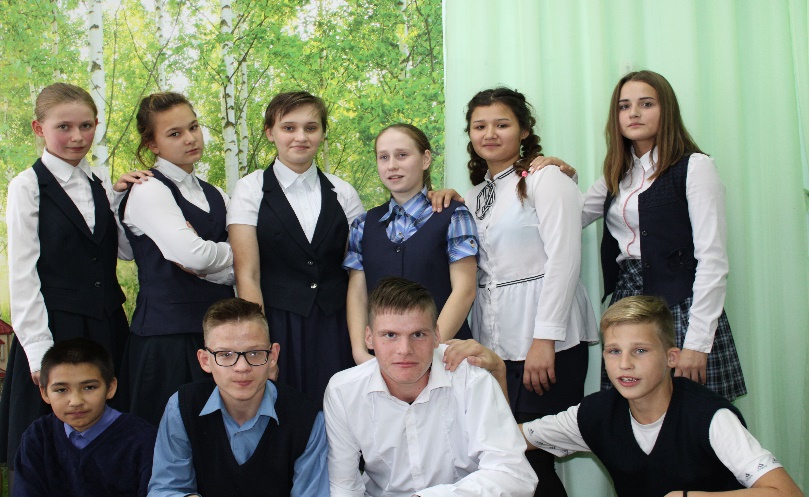 